ELEVATE YOUR BAG TARGET, AND YOUR GAME WITH THE NEW UNIVERSAL BAG TARGET STAND BY RINEHART TARGETS®Durability and Quick Assembly Combine to Upgrade Your Bag Target SetupJanesville, WI — Rinehart Targets®, the worldwide leader in quality archery targets, stands and archery accessories, is proud to introduce its new Universal Bag Stand, an innovative solution designed to get bag targets off the ground and enhance practice sessions. Proudly made in the USA, this durable stand is engineered to support a wide range of archery bags with ease of use and durability.Constructed from robust, thick-walled steel and finished with a tough powder coat, the new Rinehart Universal Bag Stand showcases the exceptional craftsmanship and quality that the Rinehart brand is known for. The stand measures 42-inches tall and 36-inches wide, accommodating bags up to 30 inches in width. This means chances are if you’ve got a bag target lying around, this handy stand will get it off the ground and get you shooting. The Rinehart Universal Bag Stand’s durable construction ensures stability and longevity, making it a reliable addition to any archer’s setup. The stand comes with stakes included, allowing it to withstand an archer’s toughest shots while still remaining firmly in place. Plus, the Universal Stand is designed to endure all weather conditions, ensuring practice sessions continue regardless of the elements.Archers will appreciate how quick and easy assembly is with the new Rinehart Universal Bag Stand. Say goodbye to spending valuable practice time adjusting or reinforcing makeshift bag hangers. With the Universal Bag Stand, set-up is a breeze, allowing shooters to focus on honing their skills rather than dealing with equipment issues.“Our new Universal Bag Stand is a game-changer for archers who value both efficiency and durability,” said James McGovern, President of Rinehart Targets. “We’re excited to offer a product that not only enhances the shooting experience but will stand up to the toughest shots and conditions.”About Rinehart TargetsSince 1999 Rinehart Targets has been manufacturing the Best Archery Targets in the World. Today, the company continues to expand on its wide range of archery targets offered including: 3D Targets, Cube Targets, Crossbow Targets, Bag Targets, Range Targets and accessories. For more information about Rinehart Targets, visit: rinehart3d.com.Connect with Rinehart Targets on social media: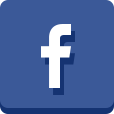 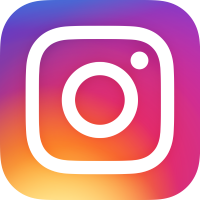 Editor’s Note: For downloadable hi-res images and press releases, visit our online Press Room.